ZGODA NA WYKORZYSTANIE WIZERUNKUPlener artystyczny dla dzieci i młodzieży “Perspektywy”                                         Ja niżej podpisany/podpisana* 		…………………………………..……………..będący/będąca opiekunem prawnym  	…………………………..………………………(imię i nazwisko dziecka)telefon kontaktowy:				...................................................Na podstawie art. 81 ust. 1 ustawy z dnia 4 lutego 1994 r. o prawie autorskim i prawach pokrewnych oświadczam, iż 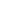 wyrażam zgodę**            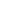 nie wyrażam zgody**zgody na nieodpłatne wykorzystywanie i rozpowszechnianie przez  Sulęciński Ośrodek Kultury; ul. Moniuszki 1; 69-200 Sulęcin w ramach Pleneru artystycznego dla dzieci i młodzieży “Perspektywy” wizerunku mojego dziecka utrwalonego w postaci zdjęć i filmów, z wydarzeń zorganizowanych w ramach ww. warsztatów.Niniejsza zgoda: nie jest ograniczona czasowo ani terytorialnie; obejmuje wszelkie formy publikacji, za pośrednictwem dowolnego medium; dotyczy umieszczania wizerunku na stronach internetowych oraz na profilach portali społecznościowych ww. podmiotów jak Facebook;dotyczy wykorzystywania wizerunku w materiałach lub w związku z wydarzeniami mającymi  na celu promocję zajęć i innych działań Ośrodka.	Wizerunek, o którym tu mowa może być użyty do różnego rodzaju form elektronicznego przetwarzania obrazu, kadrowania i kompozycji, bez obowiązku akceptacji produktu końcowego, lecz nie w formach obraźliwych lub ogólnie uznanych za nieetyczne. Zrzekam się niniejszym wszelkich roszczeń, w tym również o wynagrodzenie (istniejących i przyszłych) względem ww. podmiotu, z tytułu wykorzystania wizerunku mojego niepełnoletniego dziecka, na potrzeby wskazane w oświadczeniu. Wyrażenie zgody jest dobrowolne………………………….............                                …..………………………................
 	 miejscowość, data						czytelny podpis          *niepotrzebne skreślić                                                    